		ПроектЗАКОН за изменение и допълнение на Закона за рибарството и аквакултурите(обн., ДВ, бр. 41 от 2001 г.; изм., бр. 88, 94 и 105 от 2005 г., бр. 30, 65, 82, 96 и 108 от 2006 г., бр. 36, 43 и 71 от 2008 г., бр. 12, 32, 42, 80 и 82 от 2009 г., бр. 61 и 73 от 2010 г., бр. 8 и 19 от 2011 г., бр. 38, 59, 77 и 102 от 2012 г., бр. 15 и 109 от 2013 г., бр. 53 и 107 от 2014 г., бр. 12 и 102 от 2015 г., бр. 105 от 2016 г., бр. 58, 63, 92 и 103 от 2017 г., бр. 7, 17, 27, 55, 77, 91 и 98 от 2018 г., бр. 98 от 2019 г. и бр. 52 от 2020 г.)§ 1. В чл. 1, ал. 2 се правят следните изменения и допълнения:1. В т. 1. думите „и обогатяване на разнообразието на рибните ресурси“ се заличават;2. Създава се т. 5:„5. прилагане на Общата политика в областта на рибарството на Европейския съюз“.§ 2. В чл. 3, ал. 2 се правят следните допълнения:1. В т. 1 след думата „стопански“ се добавя „дребномащабен“;2. В т. 3 след думите „чл. 25“ се добавя „ал. 1, т. 2“.§ 3. В чл. 4 навсякъде след думите „министъра на транспорта“ се добавя „информационните технологии и съобщенията“.§ 4. Член 4а се отменя.§ 5. В чл. 6 се правят следните допълнения:1. В ал. 1, т. 3 след думите „министъра на транспорта“ се добавя „информационните технологии и съобщенията“.2. В ал. 7 след думата „храните“ се добавя „(БАБХ)“;3. Създават се ал. 9 и 10:„(9) Изпълнителната агенция по рибарство и аквакултури и БАБХ осъществяват съвместна дейност по контрол на лицата по чл. 25в, ал. 3 и при предлагането на пазара на продукти от риболов и аквакултури.(10) Изпълнителната агенция по рибарство и аквакултури, БАБХ и Агенция „Митници“ си взаимодействат при осъществяване на контрола при внос, износ и реекспорт на продукти от риболов и аквакултури.§ 6. Член 8 се изменя така:„Чл. 8. (1) Към министъра на земеделието, храните и горите като консултативен орган се създава Консултативен съвет по рибарство (КСР).(2) Министърът на земеделието, храните и горите определя със заповед състава на КСР, в който се включват представители на Министерството на земеделието, храните и горите, Министерството на околната среда и водите, БАБХ, Изпълнителната агенция по рибарство и аквакултури, научни организации в областта на рибарството и аквакултурите, организациите по чл. 10 и 10в и сдружения в сектора на рибарството и аквакултурите, регистрирани по реда на Закона за юридическите лица с нестопанска цел.(3) Консултативният съвет по рибарство обсъжда и дава становища по програми, документи и въпроси, свързани с отрасъла.(4) Министърът на земеделието, храните и горите със заповедта по ал. 2 утвърждава правила за организацията и дейността на КСР“.§ 7. В чл. 10, ал. 7 след думите „Държавен фонд „Земеделие“ се добавя „БАБХ“.§ 8. В чл. 11а се правят следните изменения:Алинея 1 се изменя така:„(1) Сдруженията по чл. 11, ал. 1 и 2 участват в изпълнение на мероприятия за разселване на риба и други водни организми в обекти по чл. 3, ал. 1, т. 1 и 2 - държавна собственост, предназначени за любителски риболов, като осигуряват не по-малко от 10 на сто от финансирането, а останалата част се осигурява от средствата по чл. 53, ал. 2, т. 3.“;2. В ал. 2 думата „Организациите“ се заменя със „Сдруженията“.§ 9. В чл. 12 се правят следните изменения и допълнения:1. Алинея 2 се изменя така:„(2) Риболовът в рибностопанските обекти, които са в границите на защитените територии, обявени по Закона за защитените територии или в границите на защитените зони, обявени по Закона за биологичното разнообразие, се извършва при спазване на режимите, установени по реда на посочените закони, със заповедта за обявяване на съответната защитената територия/зона и плана за управлението ѝ“;2. Създава се ал. 3:„(3) Алинеи 1 и 2 не се прилагат за рибностопански обекти, които се ползват за аквакултури.§ 10. В чл. 13 се правят следните допълнения:1. В основния текст след думата „притежава“ се добавя „валиден“;2. В т. 1 след думата „риболов“ се добавя „и се съхраняват във водата, на борда на лодка или на брега в хладилни или други специализирани съоръжения и съдове“;3. В т. 2 след думата „стопански“ се добавя „и дребномащабен“.§ 11. В чл.15 се правят следните изменения и допълнения:1. Алинея 4 се изменя така:„(4) Изпълнителната агенция по рибарство и аквакултури публикува, в национален ежедневник и на интернет страницата си, списък на язовирите – държавна и общинска собственост, определени за любителски риболов и за аквакултури.“;2. Създава се ал. 5:„(5) Кметовете на общини предоставят на ИАРА ежегодно до края на месец януари, информация за язовирите - общинска собственост, които са отдадени под наем, концесия или под друга форма с цел отглеждане на аквакултури и тези, които са свободни за извършване на любителски риболов, намиращи се на територията на съответната община.“§ 12. В чл.15а се правят следните изменения и допълнения:1. В ал. 1 думите „в реките, старите речни корита и“ се заменят с „във“;2. Алинея 2 се изменя така:„(2) Сдружение, на което е възложено управлението на рибните ресурси по реда на ал. 1, за извършване на любителски риболов в съответния обект:1. изисква билет за любителски риболов и членска карта на сдружението или членска карта на сдружение, с което има подписано споразумение с цел взаимното им признаване;2. обозначава водния обект с трайно закрепени информационни табели, съдържащи най-малко информация за правилата за извършване на любителски риболов в съответствие с чл. 24;3. по реда на наредбата по ал. 3 определя, съгласувано с ИАРА и областния управител, зона за свободен достъп във водния обект, за която изисква само валиден билет за любителски риболов.“;3. Създава се ал. 5:„(5) Рибата и другите водни организми, уловени в обектите по чл.15а, не могат да бъдат предмет на покупко-продажба“.§ 13. В чл. 15в се създава ал. 5:„(5) Информация за комплексните и значими язовири по приложение № 1 към чл. 13, т. 1 от Закона за водите, използвани за аквакултури в мрежени клетки със значително производство, се публикува ежегодно до 30 юни на интернет страницата на Изпълнителна агенция по рибарство и аквакултури.“§ 14. Създава се чл. 15д:„Чл. 15д. Не се разрешава производство на аквакултури в завирени участъци/задбаражни езера на водноелектрически централи в реките и старите речни корита.“§ 15. В чл. 16, ал. 1 се правят следните допълнения:1. В т. 1 накрая се добавя „и дребномащабен риболов по чл. 21о, ал. 1“;2. Създават се т. 11 и 12:„11. тежките нарушения на кораби с присъдени наказателни точки съгласно Регламент (ЕО) № 1005/2008 на Съвета от 29 септември 2008 година за създаване на система на Общността за предотвратяване, възпиране и премахване на незаконния, недеклариран и нерегулиран риболов, за изменение на регламенти (ЕИО) № 2847/93, (ЕО) № 1936/2001 и (ЕО) № 601/2004 и за отмяна на регламенти (ЕО) № 1093/94 и (ЕО) № 1447/1999 (OB, L 286/1 от 29 октомври 2008 г.), наричан по-нататък "Регламент (ЕО) № 1005/2008";12. издадените удостоверения за свободен капацитет.“§ 16. В чл. 17 се правят следните изменения и допълнения:1. В основния текст след думата „организми“ се добавя „или след издаване на разрешително за дребномащабен риболов по чл. 21о, ал. 1“;2. В ал. 1:а) в основния текст след думите „река Дунав“ се добавя „с изключение на дребномащабен риболов по чл. 21м,“;б) в т. 1 и 2 след думата „търговци“ се добавя „регистрирани по Търговския закон“.3. В ал. 5 думите „Европейската общност“ се заменят с „Европейския съюз“;4. В ал. 6 след думата „риболов“ се добавя „и разрешително за дребномащабен риболов по чл. 21о, ал. 1“;5. В ал. 7 след думата „риболов“ се добавя „разрешително за дребномащабен риболов по чл. 21о, ал. 1“;6. В ал. 11 навсякъде след думата „риба“ се добавя „или други водни организми“;7. В ал. 12 в основния текст и в т. 1 след думата „риба“ се добавя „или други водни организми“.§ 17. В чл. 17а, ал. 4 и 5 се изменят така:„(4) За издаване на разрешително за стопански риболов, разрешително за дребномащабен риболов по чл. 21о, ал. 1, специално разрешително за улов на квотиран вид риба или други водни организми и удостоверение за придобито право за усвояване на ресурс от риба и други водни организми във водите на Черно море и река Дунав се заплащат такси по тарифа на Министерския съвет, освен в случаите на риболов със специализиран уред за стопански риболов по чл. 21, ал. 1.(5) Размерът на таксите по ал. 4 се определя по реда на чл. 7а на Закона за ограничаване на административното регулиране и административния контрол върху стопанската дейност.“§ 18. В чл. 17б се правят следните изменения и допълнения:1. В ал. 1 след думата „риболов“ се добавя „разрешително за дребномащабен риболов по чл.21о, ал. 1, специално разрешително за улов на квотиран вид риба или други водни организми“;2. В ал. 2 думата „риболов“ се заменя с „и дребномащабен риболов по чл. 21о, ал. 1“.§ 19. Създава се чл. 17в:„Чл. 17в. (1) Специално разрешително за улов на квотиран вид риба или други водни организми и удостоверение за придобито право за усвояване на ресурс от риба и други водни организми се издават при наличие на валидно разрешително за стопански риболов.(2) В случай на временно или окончателно отнемане на разрешителното за стопански риболов по чл. 18, за съответния период или окончателно се отнемат и специалното разрешително за улов на квотиран вид риба или други водни организми и удостоверението за придобито право за усвояване на ресурс от риба и други водни организми.“§ 20. В чл. 18 се правят следните изменения и допълнения:1. В ал. 1:а) в т. 1 след думите „копие от“ се добавя „свидетелството за регистрация/“;б) в т. 5 думите „за стопански риболов“ се заличават;2. Алинея 6 се отменя.§ 21. В чл. 18в се правят следните изменения и допълнения:1. В ал. 1:а) в основния текст накрая се добавя „или други водни организми“;б) в т. 5 думите „Регламент (ЕО) № 1005/2008 на Съвета от 29 септември 2008 г. за създаване на система на Общността за предотвратяване, възпиране и премахване на незаконния, недеклариран и нерегулиран риболов, за изменение на регламенти (ЕИО) № 2847/93, (ЕО) № 1936/2001 и (ЕО) № 601/2004 и за отмяна на регламенти (ЕО) № 1093/94 и (ЕО) № 1447/1999 (OB, L 286/1 от 29 октомври 2008 г.), наричан по-нататък "Регламент (ЕО) № 1005/2008"“ се заменят с „наричан по-нататък "Регламент (ЕС) № 404/2011", и Регламент (ЕО) № 1005/2008“;в) в т. 7 думата „наказателни“ се заличава;г) създават се т. 8 и 9:„8. при установена мощност на главния двигател, по-голяма от декларираната мощност, вписана в разрешителното;9. при използване на нов задвижващ двигател, заместващ задвижващ двигател или такъв, претърпял технически изменения, с мощност над 120 квт, ако не е сертифицирана мощността му по реда на наредбата по чл. 45б, ал. 2.“2. В ал. 2, т. 3 преди думите „е деклариран нулев улов“ се добавя „не е деклариран улов или“;3. В ал. 4 накрая се добавя „с непрекъсната продължителност не по-голяма от 2 години от датата на подаденото уведомление по реда на наредбата по чл. 17, ал. 8“;4. В ал. 5 накрая се добавя „или други водни организми“;5. Създават се ал. 6 и 7:„(6) Риболовни кораби, вписани в регистъра по чл. 16, ал. 1, т. 4, за които не е издадено разрешително за стопански риболов по чл. 17 или разрешително за дребномащабен риболов по чл. 21о, ал. 1, за период от 2 или повече години от датата на вписването им, подлежат на служебно отписване от регистъра по чл. 16, ал. 1, т. 4. Освободеният капацитет остава в полза на държавата и се разпределя по ред, определен в наредбата по чл. 17, ал. 8.(7) Служебното отписване по ал. 3 и 6 се извършва въз основа на издадена заповед на изпълнителния директор на ИАРА. Заповедта се съобщава и подлежи на обжалване по реда на Административнопроцесуалния кодекс.“§ 22. В чл. 18г. се правят следните изменения:1. Алинея 3 се изменя така:„(3) При извършване на стопански риболов с кораб разрешителното, удостоверението и/или специалното разрешително се съхраняват на борда на плавателния съд от неговия капитан, а в случаите на дребномащабен риболов по чл. 21м само разрешителното.“2. Алинея 4 се отменя.§ 23. В чл. 18д, ал. 1 след думата „риболов“ се добавя „или дребномащабен риболов по чл. 21о, ал. 1“ и се създава второ изречение „Точките се вписват в регистъра по чл. 16, ал. 1, т. 11.“§ 24. В чл. 18е, ал. 4 думите „чл. 17, ал. 4“ се заменят с „чл. 17а, ал. 4“.§ 25. Създава се чл. 18ж:„Чл. 18ж. (1) Стопански риболов се извършва с маркирани риболовни уреди, вписани в специалното разрешително за улов на квотиран вид риба или други водни организми, удостоверението за придобито право за усвояване на ресурс от риба и други водни организми или разрешителното за дребномащабен риболов по чл. 21о, ал. 1.(2) Уредите по ал. 1 се маркират чрез поставяне на постоянно видимо обозначение на буквите и цифрите на външната маркировка на риболовния кораб, към който принадлежат, съгласно изискванията на наредбата по чл. 15, ал. 1.“§ 26. В чл. 19 се правят следните изменения и допълнения:1. Алинеи 1 и 2 се изменят така:„(1) При извършване на стопански риболов се води хартиен или електронен риболовен дневник, в който се вписват данни за улова по видове и количества, включително данните по чл. 43, ал. 3 и 4.(2) Риболовният дневник на хартиен носител се издава от ИАРА. Образецът на хартиен риболовен дневник и редът за воденето му, както и съдържанието и редът за водене на електронен риболовен дневник, се определят с наредба на министъра на земеделието, храните и горите.“2. В ал. 3 се създават т. 4 и 5:„4. за върнатия обратно във водата улов - по вид и количество;5. за задържаните на борда екземпляри под минимално допустимия размер - по вид и количество, отделно от екземплярите с размер над минимално допустимия.“3. В ал. 4 думите „по предложение на НТСРА“ се заменят с „мотивирано“;4. Алинея 6 и 7 се изменят така:„(6) При трансбордиране на улов или части от него капитаните на риболовните кораби с дължина над 10 метра отразяват в риболовния дневник, поотделно за уловената и предадена риба и/или други водни организми, данните по ал. 3 и 5. Вписват се и данни за мястото, където се предава уловът, кораба, който приема улова, както и пристанището, за което е предназначен.(7) Риболовният дневник на хартиен носител и достъп до електронния риболовен дневник на борда на кораба се предоставят на контролните органи при поискване.“5. Алинеи 10 и 11 се отменят.§ 27. Създава се чл. 19а:„Чл. 19а. Капитаните на риболовни кораби с обща дължина 12 метра или повече:1. водят електронен риболовен дневник по ред, определен с наредбата по чл. 19, ал. 2. 2. записват информацията по чл. 19, ал. 1, 3, 5 и 6 и я изпращат по електронен път до ИАРА, поне веднъж на ден и при поискването ѝ.3. изпращат до ИАРА електронно известие за тръгване преди напускане на пристанището и преди да започне всякакво друго електронно предаване, свързано с риболовния рейс.4. предават по електронен път съответните данни от риболовния дневник след приключване на последната риболовна дейност и преди влизане в пристанището; когато последната риболовна операция/дейност е била извършена не повече от час преди влизането в пристанище, информацията може да се изпрати в едно съобщение.5. при възникнал технически проблем с електронния риболовен дневник и невъзможност за изпращане по електронен път на информацията по т. 2, 3 и 4, водят хартиен риболовен дневник; попълнената хартиена декларация за произход се предава в ИАРА в срок до 24 часа след акостирането на брега.“§ 28. Създава се чл. 19б:„Чл. 19б. (1) Капитаните на риболовни кораби с обща дължина под 12 метра, декларират писмено пред ИАРА, при подаване на заявление за придобиване на право за усвояване на ресурс от риба или други водни организми или специално разрешително за улов на квотиран вид риба или други водни организми, а в случаите на дребномащабен риболов по чл. 21м - при подаване на заявление за разрешително за дребномащабен риболов по чл. 21о, ал. 1, избрания начин за предоставяне на данните по чл. 19, ал. 1 от следните:1. електронен риболовен дневник.2. хартиен риболовен дневник.(2) Информацията по ал. 1 се вписва в специалното разрешително по чл. 17, ал. 12, удостоверението по чл. 18е или разрешителното по чл. 21о, ал. 1.(3) Капитаните на риболовни кораби с обща дължина под 12 метра, които записват и докладват по електронен път данни за своите риболовни дейности, се освобождават от задължението за водене на хартиен риболовен дневник.“§ 29. Член 20 се изменя така:„Чл. 20. (1) Лицата, придобили право за усвояване на ресурс от риба и други водни организми, са длъжни да попълват риболовния дневник при всяко излизане на вода, освен в случаите по чл. 19, ал. 8.(2) За кораби, извършващи дребномащабен риболов по чл. 21м, попълнената хартиена декларация за произход се предава в ИАРА до 5-то число на месеца, следващ месеца, за който се отнася.(3) За кораби с обща дължина под 12 метра, с изключение на тези по ал. 2, попълнената хартиена декларация за произход се предава в ИАРА в срок до 48 часа след акостирането на брега.“§ 30. Създават се чл. 20а - 20г:„Чл. 20а. (1) Забранява се трансбордирането на улов във водите на Черно море, без предварително уведомление и разрешение от изпълнителния директор на ИАРА или упълномощено от него лице.(2) Предварителното уведомление се подава до ИАРА от собственика или капитана на предаващия кораб.(3) Разрешението за трансбордиране се подава до собственика или капитана на предаващия кораб.(4) Условията и редът за подаване  на предварителното уведомление по ал. 2 и разрешението по ал. 3 се определят със заповед на изпълнителния директор на ИАРА.“Чл. 20б. Забранява се стопанският риболов с риболовни уреди, които не са маркирани по реда на чл. 18ж.Чл. 20в. (1) Забранява се разтоварването без предварително уведомление на видове риба и други водни организми, за които се прилага многогодишен план за управление във водите на Черно море.(2) Предварителното уведомление по ал. 1 се подава до ИАРА от капитана на риболовния кораб най-малко 2 часа преди очакваното време на пристигане в пристанището и съдържа най-малко следната информация:1. име и външна маркировка на риболовния кораб;2. данни за датата и пристанището на отпътуване;3. име на пристанището на разтоварване;4. очаквана дата и час на пристигане в пристанището на разтоварване;5. количествата по видове, записани в риболовния дневник, включително количествата под минимално допустимия размер, съгласно приложение № 2 към чл. 38, ал.1, като отделно вписване;6. количествата по видове, които ще се разтоварват, включително количествата под минимално допустимия размер съгласно приложение № 2 към чл. 38, ал. 1, като отделно вписване.(3) Списък с видовете риба и други водни организми, за които се прилага многогодишен план за управление във водите на Черно море, се публикува на електронната страница на ИАРА.Чл. 20г. Забранява се разтоварване на продукти от риболов, които не са етикетирани. Етикетът съдържа поне минимално необходимата информация за потребителите съгласно чл. 58, параграф 5 от Регламент 1224/2009.“§ 31. В чл. 21, ал. 5 се създава второ изречение: „Съгласуването се извършва служебно и не се дължат такси от страна на ИАРА“.§ 32. В чл. 21в се правят следните изменения и допълнения:1. В ал. 1 след думата „търговец“ се добавя „регистриран по Търговския закон“;2. В ал. 2, т. 5 се отменя;3. В ал. 4, т. 5 се отменя;4. В ал. 5, т. 1 преди думата „свидетелства“ се добавя „списък, съдържащ номер и дата на издаване на“.§ 33. В чл. 21г се правят следните изменения:1. В ал. 1, т. 2, б. „б“ се изменя така:„б) мерките за обезопасяване на дейността по извършване на стопанския риболов, включително и мерките за обезопасяване и обозначаване на специализирания уред, съгласно Кодекса на търговското корабоплаване.“2. В ал. 2, т. 1 се отменя.§ 34. В чл. 21д, ал. 2 думата „петима“ се заменя с „трима“.§ 35. В чл. 21л, ал. 1 и 2 се изменят така:„(1) Изпълнителният директор на ИАРА прекратява със заповед действието на разрешителното за стопански риболов със специализиран уред:1. по искане на титуляря на разрешителното;2. при прекратяване или ликвидация на юридическото лице или заличаване на едноличния търговец, титуляри на издаденото разрешително, освен в случаите на правоприемство по ал. 2;3. при неспазване на чл. 17, ал. 7;4. при неплащане на таксата по чл. 21з, ал. 2, т. 4 в срока по чл. 21з, ал. 2, т. 5.5. при условията на чл. 18в, ал. 1, т. 4, 5, 7, 8 и 9.(2) При прекратяване на юридическото лице или заличаване на едноличния търговец, разрешителното може да се прехвърли на правоприемник за срока, за който е издадено, когато последният е поискал това в едномесечен срок от прекратяването или заличаването.“§ 36. Създава се раздел IIа „Специфични изисквания за извършване на дребномащабен риболов в Черно море с риболовни кораби с обща дължина под 10 метра“ с чл. 21м - 21р:„Раздел IIа.Специфични изисквания за извършване на дребномащабен риболов в Черно море с риболовни кораби с обща дължина под 10 метраЧл. 21м. (1) Дребномащабен риболов в Черно море с риболовни кораби с обща дължина под 10 метра се извършва при следните изисквания:1. риболовната дейност се извършва във вътрешните морски води или териториалното море, в зависимост от района на плаване на риболовния кораб, определен от Изпълнителна агенция „Морска администрация“;2. риболовната дейност е с продължителност не повече от 12 часа на риболовен рейс;3. мощността на двигателя на риболовния кораб, с който се извършва дейността по т. 2, не надвишава 100 конски сили;4. броят на членовете на екипажа, включително капитана, не надвишава трима човека.(2) Риболовът по ал. 1 се извършва само с хрилни мрежи, винтери, калдърми, даляни, въдици или чепарета.(3) Уредите по ал. 2 не трябва да надвишават следните изисквания за риболовен кораб:1. до 2 броя хрилни мрежи с дължина до 500 метра всяка;2. размери на конструкцията на калдърмите - до 4 метра на страна;3. до 10 броя винтери.(4) Едноличните търговци и юридическите лица, регистрирани по Търговския закон, които извършват дребномащабен риболов по реда на този раздел могат да участват само в процедура за издаване на разрешително за стопански риболов със специализиран уред далян с дълбочина до 4 метра, проведена по реда и при условията на чл. 21-21л.Чл. 21н. (1) С кораби, извършващи дребномащабен риболов по реда на този раздел, се забранява извършване на дейности по трансбордиране на улов във водите на Черно море.(2) При извършване на дребномащабен риболов по реда на този раздел се забранява уловът на квотирани видове риба или други водни организми, в случаите, в които такива са определени от Европейския съюз за водите на Черно море или по реда на чл. 30, ал. 2.Чл. 21о. (1) Дребномащабен риболов по реда на този раздел се извършва след издаване на разрешително по образец и придобиване на право за усвояване на ресурс от риба и други водни организми от физически лица, както и от юридически лица и еднолични търговци, регистрирани по Търговския закон, след изразено от тях писмено желание за извършването му. Придобитото право за усвояване на ресурс от риба и други водни организми се удостоверява за съответната календарна година чрез издадено от ИАРА разрешително за дребномащабен риболов.(2) Лицата, които желаят да извършват дребномащабен риболов по реда на този раздел, подават заявление по образец за издаване на разрешително по ал. 1.(3) Заявлението по ал. 2 се подава в ИАРА или в съответното ѝ териториално звено за кораб, вписан в регистъра на риболовните кораби и регистриран по Закона за храните, като към него се прилагат документите, изброени в чл. 18, ал. 1.(4) В заявлението по ал. 2 се посочват вида и броя на риболовните уреди. Посочените и разрешени риболовни уреди се маркират в срока по чл. 21п, ал. 1.(5) Разрешителното за дребномащабен риболов по ал. 1 се издава за срок от една календарна година от изпълнителния директор на ИАРА или оправомощено от него длъжностно лице.Чл. 21п. (1) Разрешителното за дребномащабен риболов по чл. 21о, ал. 1 се издава в 14-дневен срок от подаване на заявлението по чл. 21о, ал. 2, освен в случаите на издаване на разрешително за стопански риболов със специализиран уред по чл. 21, ал. 1.(2) В разрешителното за дребномащабен риболов по чл. 21о, ал. 1 се посочва информацията, съдържаща се в Приложения II и III от Регламент (ЕС) № 404/2011.(3) При установени непълноти или неточности органът по чл. 21о, ал. 1 в 7-дневен срок от получаване на заявлението изпраща съобщение за отстраняването им.(4) Заявителят отстранява нередовностите в 14-дневен срок от получаването на съобщението.(5) Изпълнителният директор или оправомощено от него длъжностно лице отказва с мотивирана заповед издаването на разрешително за дребномащабен риболов по чл. 21о, ал. 1:1. за риболовен кораб, който не е вписан в регистъра на риболовните кораби;2. на лице, което не е изпълнило в срок указанията за отстраняване на непълноти и/или неточности в представените документи;3. при липса на регистрация по Закона за храните на риболовния кораб;4. при неспазване на чл. 17, ал. 7.(6) Отказът по ал. 5 се съобщава и може да се обжалва по реда на Административнопроцесуалния кодекс.(7) Внесените такси за издаване на разрешително за дребномащабен риболов по чл. 21о, ал. 1 се възстановяват в едномесечен срок след влизането в сила на отказа по ал. 5.(8) Притежателят на разрешително за дребномащабен риболов по чл. 21о, ал. 1 е длъжен да уведомява органа, който го е издал, за всяка промяна в обстоятелствата по чл. 21о, ал. 3 в 7-дневен срок от настъпването им.Чл. 21р. (1) Изпълнителният директор на ИАРА или оправомощено от него длъжностно лице прекратява със заповед действието на разрешителното за дребномащабен риболов по чл. 21о, ал. 1 по реда и при условията на чл. 18в, ал. 1, т. 1-9.(2) Изпълнителният директор на ИАРА прекратява със заповед действието на разрешителното за дребномащабен риболов по чл. 21о, ал. 1, когато две поредни години:1. притежателят на разрешителното не изпълнява разпоредбата на чл. 20;2. не е деклариран улов или е деклариран нулев улов.(3) В случаите по ал. 2 риболовните кораби подлежат на служебно отписване от регистъра на риболовните кораби със заповед на изпълнителния директор на ИАРА. Освободеният капацитет остава в полза на държавата.(4) Алинеи 2 и 3 не се прилагат в случаите на неизвършване на риболовна дейност поради ремонт на риболовния кораб с непрекъсната продължителност не по-голяма от 2 години от датата на подаденото уведомление по реда на наредбата по чл. 17, ал. 8.(5) Заповедта по ал. 3 се съобщава и подлежи на обжалване по реда на Административнопроцесуалния кодекс.“§ 37. В чл. 22а се правят следните изменения и допълнения:1. Алинея 6 се изменя така:„(6) По предложение на изпълнителния директор на ИАРА, министърът на земеделието, храните и горите със заповед определя обектите за зарибяване по ал. 5 и чл. 11а, ал. 1“;2. Създава се ал. 7:„(7) Видът, произходът и възрастовият състав на рибите и другите водни организми, разселвани по реда на ал. 5 и чл. 11а, ал. 1, както и периодът за разселване, се определят със заповедта по ал. 6. Не се определят за разселване инвазивни чужди видове, а неместни видове риба и други водни организми могат да се определят единствено след преминала процедура по реда на чл. 67 и 68 от Закона за биологичното разнообразие.“§ 38. В чл. 23 се правят следните изменения и допълнения:1. Алинея 1 се отменя.2. Алинея 5 се изменя така:„(5) Лицата под 14-годишна възраст извършват любителски риболов само:1. с пълнолетен придружител, притежаващ валиден билет за любителски риболов;2. с не повече от 1 брой въдица (пръчка) с монтирани на нея до две куки (единични или двойни).3. през светлата част на денонощието.“3. Създава ал. 6:„(6) Не се разрешава на лицата под 14-годишна възраст по ал. 5 да задържат улов от риба и други водни организми.“§ 39. В чл. 24 се правят следните изменения и допълнения:1. В ал. 1, т. 2 след думата „използват“ се добавя „не повече от“;2. Алинея 3 се изменя така:„(3) Лицата по ал. 1:1. по време на и след еднодневен риболовен излет, при осъществяване на риболов в събота, неделя и в празнични дни, могат да задържат за себе си до 2 кг пъстървови риби, но не повече от 6 бройки. 2. в делнични дни са длъжни да пускат обратно всяка уловена пъстървова риба. 3. по време на и след еднодневен риболовен излет могат да задържат до 3 кг от всички останали видове риба и други водни организми с изключение на единичен екземпляр с по-голямо тегло. 4. могат да задържат до 50 екземпляра жаби и раци единствено от видове, които не са включени в Приложение № 3 на Закона за биологичното разнообразие.5. в случаите на риболов в Черно море могат да задържат до 5 кг от всички видове риба и други водни организми, с изключение на единичен екземпляр с по-голямо тегло.6. в случай на улов на количество, по-голямо от разрешеното, са длъжни да връщат уловените екземпляри незабавно във водата, независимо от състоянието им.7. в случаите на риболовен излет с продължителност повече от 1 ден могат да задържат за себе си до 4 кг пъстървови риби и до 6 кг за всички останали видове риби и други водни организми, с изключение на единичен екземпляр с по-голямо тегло.8. в случаите на риболовен излет с продължителност повече от 1 ден в Черно море могат да задържат за себе си до 10 кг за всички видове риби и други водни организми.“;3. В ал. 8 накрая се добавя „и други водни организми“.§ 40. В чл. 24а се правят следните изменения и допълнения:1. Алинея 2 се изменя така:„(2) Спортни състезания за улов на риба във водни обекти - държавна собственост, в периода на забраната по чл. 30, ал. 3, т. 1 и/или чл. 32, се провеждат с разрешение на министъра на земеделието, храните и горите.“2. Създава се ал. 3:„(3) Лицата, които организират спортни състезания за улов на риба по ал. 1 изпращат уведомление до ИАРА, не по-късно от седем календарни дни преди провеждане на състезанието.“§ 41. В чл. 25 се правят следните изменения:1. Алинея 1 се изменя така:„(1) Развъждането и отглеждането на риба и други водни организми се осъществява в рибностопански обекти след регистрация в ИАРА от еднолични търговци и юридически лица, регистрирани по Търговския закон. Развъждането и отглеждането на риба и други водни организми e с цел: 1. продажба/реализация на клиенти;2. извършване на платен риболов.“2. Алинея 6 се изменя така:„(6) Условията и редът за извършване на развъдна дейност на риби и други водни организми се определят с наредба на министъра на земеделието, храните и горите.“;3. Алинея 7 се отменя.§ 42. В чл. 25а се правят следните изменения и допълнения:1. В ал. 3 думата „технологичното“ се заменя с „техническото“;2. Създават се ал. 4 и 5:„(4) Лицата, регистрирани по чл. 25, ал. 1, т. 2, могат да продават уловената риба и други водни организми само на извършващите риболов в обекта.(5) Лицата, регистрирани по чл. 25, ал. 1, уведомяват ИАРА не по-късно от три календарни дни преди всяко разселване на риба и други водни организми в рибностопанските обекти“.§ 43. В чл. 25в се правят следните допълнения:1. В ал. 2 след думата „промяна“ се добавя „на целта по чл. 25, ал. 1 и/или“;2. В ал. 3 след думата „ИАРА“ се добавя „номер и дата на“.§ 44. В чл. 25г, ал. 1 се правят следните изменения и допълнения:1. Създава се т. 3:„3. при заличаване на едноличния търговец от Търговския регистър;“2. В т. 8 съюзът „и“ се заменя с „или“;3. Създават се т. 12 и 13:„12. при прекратяване на действието на съответното разрешително по Закона за водите;13. при прекратяване или обезсилване на документа, удостоверяващ основанието за ползване на обекта.“§ 45. В чл. 27 се правят следните изменения и допълнения:1. В т. 1 думата „януари“ се заменя с „март“;2. Точки 3 и 4 се изменят така:„3. да водят дневник на продажбите/реализациите на продукти от аквакултури, съдържащ декларации за произход, продажба или реализация на продуктите от аквакултури, по образец и по ред, определени с наредба на министъра на земеделието, храните и горите;4. да предоставят ежемесечно до 10-то число от месеца на ИАРА копия от издадените декларации за произход, продажба или реализация и номер на финансов документ, когато е приложимо.“3. В т. 5 след думата „продажбите“ се добавя „/реализациите“;4. Създава се т. 9:„9. при продажба/реализация на продукти от аквакултури да издават декларации за произход, продажба или реализация на продукти от аквакултури, по реда, определен с наредбата по т. 3.“§ 46. В чл. 27а, ал. 1 думата „януари“ се заменя с „март“.§ 47. В чл. 28а, ал. 2 думите „този закон“ се заменят с „чл. 25, ал. 1, т. 1“.§ 48. В чл. 30 се правят следните изменения и допълнения:1. В ал. 1, т. 5 се изменя така:„5. информира съответната басейнова дирекция на Министерството на околната среда и водите при констатиране на негативно влияние на съществуващи съоръжения, които препятстват миграцията на рибите и другите водни организми.“;2. Алинея 3 се изменя така:„(3) Министърът на земеделието, храните и горите по предложение на изпълнителния директор на ИАРА съгласувано с министъра на околната среда и водите, в случаите по т. 1 и с изпълнителния директор на БАБХ в случаите по т. 2, със заповед определя:1. временни забрани за стопански, дребномащабен и любителски риболов във водни обекти по чл. 3, ал. 1, т. 1 и 2 или отделни зони от тях, риболовни методи и средства, за опазване на популациите от риба и други водни организми;2. условия и срокове за забрана за ползване на обекти по чл. 3, ал. 1, т. 3 при заболявания по отглежданите в тях риби и други водни организми и мерки за ограничаване разпространението на заболяванията в други обекти по чл. 3“3. Алинея 4 се изменя така:„(4) При настъпване на нетипични атмосферни условия и/или други обстоятелства, застрашаващи рибните ресурси и/или техните местообитания, министърът на земеделието, храните и горите, по предложение на изпълнителния директор на ИАРА, налага със заповед временна забрана за извършване на риболов или удължава действието на съществуваща забрана за риболов.“4. В ал. 6 думите „като контролират здравния и генетичния им статус по ред, определен с наредба, издадена от министъра на земеделието, храните и горите и министъра на околната среда и водите“ и изречение второ се заличават;5. Създават се ал. 11 и 12:„(11) Изпълнителният директор на ИАРА може с мотивирана заповед да определя специфични условия и ред за улов на даден вид риба или други водни организми, за които не е определен общ допустим улов и/или квота.(12) Заповедите по ал. 3, т. 2 и ал. 4 подлежат на предварително изпълнение при условията и по реда на Административнопроцесуалния кодекс.“§ 49. В чл. 32 се правят следните изменения и допълнения:1. В ал. 1 думата „уловът“ се заменя с „извършването на стопански, дребномащабен и любителски риболов“;2. В ал. 3 думата „технологичните“ се заличава;3. Създава се ал. 6:„(6) При установени обстоятелства, застрашаващи развитието на рибните ресурси и/или въз основа на научно становище, министърът на земеделието, храните и горите съгласувано с министъра на околната среда и водите, по предложение на изпълнителния директор на ИАРА, променя със заповед началната дата, крайната дата или увеличава сроковете на забраната по приложение № 1. Заповедта подлежи на предварително изпълнение при условията и по реда на Административнопроцесуалния кодекс.“§ 50. В чл. 33, ал. 2 думите „включително носители на генетичен материал“ се заменят с „развъждани и/или“.§ 51. В чл. 34, ал. 2 се изменя така:„(2) Забраната по ал. 1 се налага със заповед на министъра на земеделието, храните и горите, по предложение на изпълнителния директор на ИАРА, съгласувано със съответната басейнова дирекция на Министерството на околната среда и водите. Заповедта подлежи на предварително изпълнение при условията и по реда на Административнопроцесуалния кодекс.“§ 52. В чл. 35 се правят следните изменения и допълнения:1. В ал. 1:а) в т. 7 накрая се добавя „серкме, цапало и рачило“;б) създават се т. 8 - 10:„8. герими, свободно плуващи във водите (или неконтролирани от брега), независимо от броя на куките, монтирани на тях;9. живи примамки от инвазивни чужди видове съгласно актуалния списък на инвазивни чужди видове на Европейския съюз“;10. живи примамки от определени неместни видове съгласно заповед от изпълнителния директор на ИАРА, по предложение на министъра на околната среда и водите и Българска академия на науките.“2. В ал. 3 думите „при условията на ал. 2“ се заменят с „при спазване на задълженията, установени в чл. 24“:„(3) Любителският риболов се извършва само с уредите по чл. 24, ал. 1, т. 1 и 2 и при спазване на задълженията, установени в чл. 24.“3. В ал. 4 думите „ал. 1, т. 2 и 3“ се заменят с „ал. 1, т. 2, 3 и 5“.§ 53. В чл. 36 се създават ал. 3 и 4:„(3) Забранява се стопанският риболов във водите на Черно море с дънни хрилни мрежи, с монофиламент или дебелина на влакното, надвишаваща 0.5 мм.(4) Забранява се извършването на стопански и любителски риболова на попчета Gobiidae във водите на Черно море с мрежени риболовни уреди в акваториите на пристанищата и буните с отдалеченост 1 км от бреговата линия, с изключение на уловите от даляни, разположени в тези зони.“§ 54. Създава се чл. 37а:„37а. (1) Забранява се изхвърлянето на улов на видове риба и други водни организми, независимо от размера им, за които се прилага задължение за разтоварване на целия улов съгласно чл. 15 от Регламент (ЕС) № 1380/2013 на Европейския парламент и на Съвета от 11 декември 2013 година относно общата политика в областта на рибарството, за изменение на регламенти (ЕО) № 1954/2003 и (ЕО) № 1224/2009 на Съвета и за отмяна на регламенти (ЕО) № 2371/2002 и (ЕО) № 639/2004 на Съвета и Решение 2004/585/ЕО на Съвета, наричан по-нататък „Регламент (ЕС) № 1380/2013“.(2) Забранява се предлагането, продажбата и/или пускането на пазара за човешка консумация на екземпляри от разтоварените количества по ал. 1, които са с размер под минимално допустимия, определен в Приложение 2 към чл. 38, ал. 1.(3) Екземплярите по ал. 1 с размер над минимално допустимия, определен в Приложение № 2 към чл. 38, ал. 1, които са разтоварени на брега от лице, което не притежава валидно специално разрешително за улов на квотиран вид риба или други водни организми или удостоверение за придобито право за усвояване на ресурс от риба и други водни организми, не се допускат за предлагане, продажба и пускане на пазара. (4) Количествата по ал. 3 се предават на длъжностни лица на ИАРА. Изпълнителната агенция по рибарство и аквакултури дарява предадените екземпляри по реда и условията на Закона за храните.“§ 55. В чл. 38 се правят следните изменения и допълнения:1. Алинея 1 се изменя така:„(1) Забранява се уловът, пренасянето, съхранението, превозването и/или продажбата на риба и други водни организми от обектите по чл. 3, ал. 1, т. 1 и 2 с размери, по-малки от минимално допустимите, съгласно приложение № 2.“2. В ал. 2 накрая се добавя „с изключение на видовете, за които се прилага задължение за разтоварване на целия улов съгласно чл. 15 от Регламент (ЕС) № 1380/2013.“§ 56. Член 39 се изменя така:„Чл. 39а. (1) Забранява се риболовът с мрежени риболовни уреди в обектите по чл. 3, ал. 1, с изключение на риболова, извършван:1. във водите на Черно море и река Дунав, при условията на чл. 17 и чл. 21о;2. от лица, регистрирани по реда на чл. 25 - във водните обекти, за които е извършена регистрацията;3. от притежатели на разрешително за улов по чл. 40 с мрежени риболовни уреди в обекти по чл. 3, ал. 1.(2) Забранява се пренасянето и превозването на мрежени риболовни уреди.(3) Забраната по ал. 2 не се отнася за лицата:1. притежаващи валидно разрешително за дребномащабен риболов по чл. 21о, ал. 1, удостоверение за право за усвояване на ресурс или специално разрешително за улов на квотиран вид риба или други водни организми;2. регистрирани по реда на чл. 25;3. притежаващи разрешително за улов по чл. 40 с мрежени риболовни уреди;(4) Забранява се пренасянето и превозването на кърмаци.“§ 57. В чл. 40, ал. 17 се създава второ изречение „Уловените екземпляри при улов с научноизследователски цели не могат да бъдат обект на покупко-продажба.“§ 58. Член 43 се изменя така:„Чл. 43. (1) Забранява се уловът, пренасянето, съхранението, превозването и/или търговията на морски бозайници.(2) В случай на прилов на морски бозайници уловените животни се връщат незабавно обратно в морето независимо от тяхното състояние.(3) Капитаните на риболовните кораби вписват в риболовния дневник всеки случаен улов на морски бозайници и освобождаването им във водата. (4) Информацията по ал. 3 задължително включва вида на риболовния уред, времето на събитието и местоположението като географска зона или статистически квадрант.(5) Случайният улов, дори и на загинали екземпляри на морски бозайници, не се санкционира, когато е докладван съгласно ал. 3 и 4.“§ 59. Член 44в се изменя така:„Чл. 44в. (1) Собствениците и лицата, стопанисващи водноелектрически съоръжения, бентове и прагове, и собствениците на водните обекти по чл. 3, ал. 1, т. 2 са длъжни да поддържат оптимално ниво на водата през размножителния период на рибите с цел опазване на хвърления хайвер, освен когато се налага аварийно изпускане на водата.(2) За комплексните и значими язовири по Приложение № 1 от Закона за водите оптималното ниво на водата през размножителния период на рибите, обитаващи съответния язовир, се определя с месечния график по чл. 53 от Закона за водите.“§ 60. Член 45 се изменя така:„Чл. 45. (1) На риболовни кораби с обща дължина минимум 12 м и/или кораби, за които има издадено специално разрешително за улов на квотиран вид риба или други водни организми, независимо от тяхната дължина:1. собствениците монтират и контролират поддържането в изправно състояние на бордово оборудване, свързано със системата за наблюдение и контрол на риболовните кораби;2. капитаните поддържат в изправно състояние бордовото оборудване по т. 1.(2) На риболовни кораби с обща дължина минимум 15 метра:1. собствениците монтират и контролират поддържането в действие на система за автоматично разпознаване (AIS), която отговаря на стандартите за ефективност, определени от Международната морска организация съгласно Глава V, Правило 19, раздел 2.4.5. от Анекса към Международна конвенция за безопасност на човешкия живот на море от 1974 г. както е изменена с протокол от 1988 г. (SOLAS);2. капитаните поддържат в действие системата по т. 1.(3) Забранява се напускането на акваторията на пристанищата от риболовни кораби по ал. 1 и 2 без функциониращи или с изключено бордово оборудване за проследяване и/или система за автоматично разпознаване.(4) Условията и редът за ползването, поддържането и съхранението на системата за наблюдение и контрол на риболовните кораби и бордовото оборудване по ал. 1 се определят с наредба на министъра на земеделието, храните и горите и министъра на транспорта, информационните технологии и съобщенията.(5) Нарушенията по ал. 3 и чл. 19а могат да се установяват и чрез система за наблюдение на риболовните кораби, като редът се регламентира с наредбата по ал. 4.“§ 61. В чл. 46 се създават ал. 5 - 10:„(5) При извършване на първа продажба претеглянето на продуктите от риболов се извършва само на одобрени и проверени средства за измерване по смисъла на Закона за измерванията.(6) Претеглянето по ал. 5 се извършва само от организаторите на центровете за първа продажба, регистрираните купувачи или от капитаните на риболовните кораби.(7) Центровете за първа продажба и регистрираните купувачи водят записи от претеглянията, които съдържат следната информация:1. име и 3-буквения код на претеглените видове;2. резултат от претеглянето на всяко количество от всеки вид в килограми продуктово тегло;3. външна маркировка на риболовния кораб, от който произхождат претеглените количества;4. начин на представяне на продуктите от риболов;5. дата на претегляне.(8) Организаторите на центровете за първа продажба и регистрираните купувачи предават на ИАРА информацията по ал. 7 за предходния месец до 5-о число на текущия месец.(9) Информацията по ал. 7 се предава в ИАРА със заявление с приложена таблица на електронен носител, по образец утвърден от изпълнителния директор на ИАРА. Заявлението се подписва от организатора на съответния център или регистрирания купувач. Когато заявлението с приложената таблица, се подават по електронен път, трябва да е подписано с квалифициран електронен подпис.(10) Лицата, отговорни за претеглянето, съхраняват информацията по ал. 7 за период от три години.“§ 62. В чл. 46а се правят следните изменения и допълнения:1. В ал. 1 думите „издадено удостоверение за регистрация по реда на“ се заменят с „вписване в регистъра по чл. 24, ал. 1 от“;2. В ал. 3 думите „удостоверението за регистрация“ се заменят с „регистрацията“;3. В ал. 3 се създават т. 4 и 5:„4. декларация за наличие на одобрено и проверено средство за измерване;5. валиден документ удостоверяващ, че средството за измерване по т. 4 е проверено и одобрено съгласно изискванията на Закона за измерванията.“§ 63. В чл. 46в се правят следните изменения и допълнения:1. В ал. 1, т. 2 се изменя така:„2. номер на разрешителното за стопански риболов или за дребномащабен риболов по чл. 21о, ал. 1, удостоверение за придобито право за усвояване на ресурс от риба и други водни организми или специалното разрешително за улов на квотиран вид риба или други водни организми.“2. В ал. 4:а) точка 4 се изменя така:„4.  при заличаване на регистрацията по Закона за храните“;б) създават се т. 5, 6 и 7:„5. при липса на одобрено и проверено средство за измерване;6. при изтичане срока на валидност на първоначалната или последващата проверка на средството за измерване;7. при непредоставяне в ИАРА на записи от претегляне по чл. 46, ал. 7 в продължение на 1 година.“§ 64. В чл. 46д се правят следните изменения:1. В ал. 1 думите „притежаващи валидно удостоверение за регистрация по“ се заменят с „регистрирани по Търговския закон и вписани в регистъра по чл. 24, ал. 1 от“;2. В ал. 3 второ изречение се изменя така: „Към заявлението се прилагат:1. документ за платена такса, когато плащането не е извършено по електронен път;2. декларация за наличие на одобрено и проверено средство за измерване;3. валиден документ удостоверяващ, че средството за измерване по т. 2 е одобрено и проверено съгласно изискванията на Закона за измерванията.“§ 65. В чл. 46е, ал. 8 се изменя така:„(8) Изпълнителният директор на ИАРА със заповед прекратява регистрацията:1. по заявление на регистрирания купувач;2. при прекратяване или ликвидация на юридическото лице или едноличния търговец - регистриран купувач;3. при преустановяване на дейността на регистрирания купувач за повече от една година;4. при заличаване на регистрацията по Закона за храните;5. при липса на одобрено и проверено средство за измерване;6. при изтичане срока на валидност на първоначалната или последващата проверка на средството за измерване;7. при непредоставяне в ИАРА на записи от претегляне по чл. 46, ал. 7 в продължение на 1 година.“§ 66. В чл. 46ж се правят следните изменения и допълнения:1. Създава се нова ал. 5:„(5) Регистрираните купувачи и центровете за първа продажба с годишен оборот над 391 166 лв. изпращат информацията от документа за първа продажба и на декларацията за приемане по електронен път в ИАРА в срок до 24 часа от осъществяване на продажбата или приемане на продуктите от риболов. В случай на техническа повреда или невъзможност за изпращане на информацията по електронен път, лицата предоставят в ИАРА документ за първа продажба и/или декларация за приемане на хартиен носител в срок до 24 часа от осъществяване на първата продажба и/или приемането.“;2. Досегашната ал. 5 става ал. 6.§ 67. Създава се чл. 46и:„Чл. 46и. Лицата, извършващи продажба на продукти от риболов и продажба/реализация на продукти от аквакултури, са длъжни да етикетират всички партиди, предмет на продажбата/реализацията. Етикетът съдържа минимално необходимата информация за потребителите съгласно чл. 58, параграф 5 от Регламент 1224/2009.“§ 68. Член 48а се изменя така:„Чл. 48а. (1) При продажба/реализация на продукти от аквакултури лицето, регистрирано по чл. 25, ал. 1, т. 1, предоставя на получателя декларация за произход, продажба или реализация на продукти от аквакултури, а в случаите, когато получател е юридическо лице и ветеринарномедицинско свидетелство.(2) При продажба на продукти от аквакултури лицето, регистрирано по чл. 25, ал. 1, т. 2, предоставя на купувача декларация за произход, продажба или реализация на продукти от аквакултури.(3) При продажба/реализация на продукти от аквакултури от внос, доставчикът предоставя ветеринарномедицински сертификат.“§ 69. В чл. 49 се правят следните допълнения:1. В основния текст след думата „предлагането“ се добавя „съхранението“;2. В т. 1 след думите „други водни организми“ се добавя „копие от декларация за произход, продажба или реализация на продукти от аквакултури“.§ 70. В чл. 50, ал. 2 се изменят така:„(2) При превоз на риба и/или други водни организми, включително живи, които са продукти от аквакултури, те се придружават от съответните документи по чл. 48а. Когато продуктите от аквакултури са обект на последваща продажба/реализация, те се придружават с търговски или платежен документ.“§ 71. Член 51 се изменя така:„Чл. 51. (1) Оплоден хайвер или риба и други водни организми за доотглеждане или разселване се продават/реализират от регистрирани по чл. 25, ал. 1, т. 1 лица.(2) При продажба/реализация на оплоден хайвер или риба и други водни организми за доотглеждане или разселване продавачът/доставчикът представя на купувача/получателя ветеринарномедицинско свидетелство за здравословно състояние, а в случаите на есетрови риби и генетичен сертификат, издаден от акредитирани лаборатории за генетичен анализ на риба и други водни организми.“§ 72. Член 52 се изменя така:„Чл. 52. Когато рибата и другите водни организми са предназначени за разселване, се съставя протокол за зарибяване по образец и по ред, определени с наредбата по чл. 15, ал. 1, с изключение на случаите на разселване в обекти, които се ползват за аквакултури.“.§ 73. В чл. 53 се правят следните изменения и допълнения:1. В ал. 1, т. 1 след думата „риболов“ се добавя „или дребномащабен риболов по чл. 21о, ал. 1“;2. В ал. 2, т. 3 думите „носители на генетичен материал“ се заменят с „риба и други водни организми“.§ 74. В чл. 54 се правят следните изменения и допълнения:1. В ал. 2:а) точка 2 се изменя така:„2. контролират производството, продажбата, реализацията, превозването и разселването на риба и други водни организми.“б) точка 5 се отменя;в) в т. 6 думата „поделение“ се заменя с „районно управление“.г) точка 6а се изменя така:„6а. съставят протокол при предаване на задържания правонарушител на съответните полицейски органи, по образец утвърден в наредбата по ал. 8, като преди предаването на задържания правонарушител се извършва медицински преглед;“д) създава се т. 14:„14. използват метрологично осигурени уреди за измерване на тегло и линеен размер.“2. Алинея 8 се изменя така:„(8) Редът за използване на физическа сила и помощни средства, на моторни превозни средства със специален режим на движение и стоп-палки от служителите на ИАРА, обучението за тяхното използване, както и организацията и редът за принудителното отвеждане на нарушителите с неустановена самоличност в най-близкото районно управление на Министерството на вътрешните работи, се определят с наредба на министъра на земеделието, храните и горите, съгласувано с министъра на вътрешните работи.“3. Създава се ал. 9:„(9) Служителите на ИАРА, оправомощени по реда на ал. 1, задължително преминават обучение за използване на физическа сила и помощни средства, на моторни превозни средства със специален режим на движение и стоп-палки, в случай че не са преминали такова, при условия и ред, определени в наредбата по ал. 8.“§ 75. В чл. 54а се правят следните изменения и допълнения:1. В ал. 3 думите „и 12“ се заменят с „12 и 13“, а изречение второ се заличава;2. Създава се ал. 4:„(4) Риболовните надзиратели, определени в списъка по ал. 2, преминават обучение в ИАРА по прилагане на изискванията на нормативната уредба, приложима за любителския риболов.“§ 76. В чл. 56, ал. 1 след думите „стопански“ се добавя „или дребномащабен“, а след „чл. 17“ се добавя „или 21о“.§ 77. Създава се чл. 56а:„Чл. 56а.(1) Който извършва дребномащабен риболов в нарушение на някое от изискванията в чл. 21м, се наказва с глоба от 1500 до 3000 лв.(2) Когато нарушението по ал. 1 е извършено от юридическо лице или едноличен търговец, се налага имуществена санкция в размер от 2000 до 4000 лв.“§ 78. В чл. 57, ал. 1 се изменя така:„(1) На лице, което не съхранява разрешителното за стопански риболов, удостоверението за придобито право за усвояване на ресурс от риба и други водни организми, специалното разрешително за улов на квотиран вида риба или други водни организми, а в случаите на дребномащабен риболов по чл. 21м само разрешителното, в нарушение на чл. 18г, ал. 3, се налага глоба в размер от 200 до 500 лв., съответно имуществена санкция в размер от 400 до 1000 лв.“§ 79. Създава се чл. 58:„Чл. 58. Който не уведоми в срок териториалното звено на ИАРА за обстоятелствата по чл.18б, ал.2 или чл. 21с, ал. 8 се наказва с глоба в размер от 50 до 400 лв. съответно имуществена санкция в размер от 100 до 700 лв., ако не подлежи на по-тежко наказание.“§ 80. В чл. 58а, ал. 1 думите „или 4“ се заменят с „или чл. 18ж., ал. 1“.§ 81. В чл. 59 след думите „дневник на продажбите“ се добавя „/реализациите“.„Чл. 59. На лице, което не води риболовен дневник, съответно дневник на продажбите/реализациите в нарушение на чл. 19, ал. 1, 3, 4 и 5 и чл. 27, т. 3, се налага глоба в размер от 200 до 500 лв., съответно имуществена санкция в размер от 800 до 1600 лв.“§ 82. Създава се чл. 59а:„Чл. 59а. (1) На лице, което наруши разпоредбите на чл. 19а се налага глоба в размер от 200 до 500 лв.(2) Когато нарушението по ал. 1 е извършено от юридическо лице или едноличен търговец, се налага имуществена санкция в размер от 800 до 1600 лв.“§ 83. В чл. 61, ал. 2 съюзът „и“ се заменя с „или декларация за произход, продажба или реализация в нарушение на“.§ 84. В чл. 61а думите „чл. 19, ал. 11“ се заменят с „чл. 20, ал. 2 или 3“.§ 85. Създава се чл. 61б:„Чл. 61б. На лице, което извършва стопански риболов в нарушение на чл. 20б се налага глоба в размер от 200 до 500 лв., съответно имуществена санкция в размер от 800 до 1600 лв.“§ 86. Създават се чл. 61в, 61г и 61д:„Чл. 61в. (1) Който извърши трансбордиране на улов или части от него в нарушение на чл. 20а, ал. 1 и 2 или чл. 21н, ал. 1 се наказва с глоба в размер от 1000 до 1500 лева.(2) Когато нарушението по ал. 1 е извършено от юридическо лице или едноличен търговец, се налага имуществена санкция в размер от 1500 до 2000 лв.Чл. 61г. (1) Лице, което извърши разтоварване без предварително уведомление, в нарушение на чл. 20в се наказва с глоба от 200 до 500 лв.(2) Когато нарушението по ал. 1 е извършено от юридическо лице или едноличен търговец, се налага имуществена санкция в размер от 800 до 1600 лв.Чл. 61д. (1) На лице, което наруши разпоредбите на чл. 21н, ал. 2 се налага глоба в размер от 1000 до 1500 лева.(2) Когато нарушението по ал. 1 е извършено от юридическо лице или едноличен търговец, се налага имуществена санкция в размер от 1500 до 2000 лв.“.§ 87. Създава се чл. 63а:„Чл. 63а. Лицата, които извършват риболов в зоната на действие на специализирания уред в нарушение на чл. 21з, ал. 5 се наказват с глоба в размер от 200 до 500 лв., съответно имуществена санкция в размер от 800 до 1600 лв.“§ 88. В чл. 64 се създава ал. 3:„(3) Който преотстъпи билет за любителски риболов на трето лице в нарушение на чл. 22а, ал. 2 се наказва с глоба от 100 до 400 лв.“§ 89. В чл. 65 след думите „изискванията по“ се добавя „чл. 23, ал. 5 и 6 и“.§ 90. В чл. 66 се правят следните изменения:1. В ал. 1 думите „200 лв.“ се заменят с „400 лв.“;2. В ал. 2 след думите „в нарушение на“ се добавя „ чл. 15а, ал. 5 или“;3. В ал. 5 думите „без билет и членска карта на сдружението“ се заменят с „в нарушение на чл. 15а, ал. 2, т. 1 и 2“.§ 91. Член 67 се изменя така:„Чл. 67. (1) Който извършва любителски риболов извън водните обекти и зони за любителски риболов, се наказва с глоба от 100 до 500 лв.(2) Физическо лице, което наруши разпоредбата на чл. 15г, ал. 4 се наказва с глоба от 100 до 400 лв.“§ 92. В чл. 70, ал. 1 числото „1500“ се заменя с „500“.§ 93. В чл. 73, ал. 1 числото „2000“ се заменя с „3000“.§ 94. Създава се чл. 74а:„Чл. 74а. (1) На лице, което наруши разпоредбите на чл. 37а се налага глоба от 400 до 900 лв. (2) Когато нарушението по ал. 1 е извършено от юридическо лице или едноличен търговец, се налага имуществена санкция в размер от 1200 до 2000 лв.“§ 97. В чл. 75 се правят следните изменения и допълнения:1. В ал. 1 числото „600“ се заменя с „400“;2. Създават се ал. 4 и 5:„(4) На лице, което наруши разпоредбата на чл. 38, ал. 2 се налага глоба в размер от 400 до 900 лв.(5) Когато нарушението по ал. 4 е извършено от юридическо лице или едноличен търговец, се налага имуществена санкция в размер от 1200 до 2000 лв.“.§ 98. В чл. 77г след думите “чл. 44в“ се добавя „ал. 1“.§ 99. В чл. 79, ал. 1, т. 1, б. „б“ след думата „риба“ се добавя „или други водни организми“.§ 100. Член 80 се изменя така:„Чл. 80. (1) Собствениците на риболовни кораби с обща дължина минимум 12 метра и/или кораби, за които има издадено специално разрешително за улов на квотиран вид риба и други водни организми, независимо от тяхната дължина, които нарушат разпоредбата на чл. 45, ал. 1, т. 1 се наказват с глоба в размер от 2000 до 2500 лв.(2) Собствениците на риболовни кораби с обща дължина над 15 метра, които не монтират и не контролират поддържането в действие на система за автоматично разпознаване (AIS), в нарушение на чл. 45, ал. 2, т. 1, се наказва с имуществена санкция в размер от 2000 до 3000 лв.(3) Капитаните на риболовни кораби по чл. 45, ал. 1, т. 2 и/или 2, т. 2, които нарушат разпоредбата на чл. 45, ал. 3 се наказват с глоба в размер от 2000 до 3000 лв. (4) Когато нарушението по ал. 1 е извършено от юридическо лице или едноличен търговец, се налага имуществена санкция в размер от 2500 до 3000 лв.“§ 101. Член 81а се изменя така:„Чл. 81а. (1) Който пренася или превозва мрежени риболовни уреди, кърмаци и/или технически устройства и съоръжения за улов с електрически ток в нарушение на чл. 39а, ал. 2, чл. 39а, ал. 4 и/или чл. 44, се наказва с глоба в размер от 2000 до 2500 лв.(2) Когато нарушението по ал. 1 е извършено от юридическо лице или едноличен търговец, се налага имуществена санкция в размер от 2500 до 3000 лв.“.§ 102. В чл. 82 се създават ал. 2, 3 и 4:„(2) Лице, което извършва претегляне на продукти от риболов в нарушение на чл. 46, ал. 5 се наказва с глоба в размер от 500 до 700 лева.(3) Когато нарушението по ал. 2 е извършено от юридическо лице или едноличен търговец, се налага имуществена санкция в размер от 700 до 1000 лв.(4) Който наруши разпоредбата на чл. 46, ал. 7 и/или 8 се наказва с глоба в размер от 300 до 600 лева.“§ 103. Създава се чл. 82г:„Чл. 82г. (1) Който не изпълни задължението по чл. 20г или чл. 46и се наказва с глоба в размер от 500 до 1000 лв.(2) Когато нарушението по ал. 1 е извършено от юридическо лице или едноличен търговец, се налага имуществена санкция в размер от 1000 до 2000 лв.“§ 104. В чл. 84 се правят следните изменения и допълнения:1. В ал. 2 думите „ал. 2 - 4“ се заменят с „ал. 2 - 5“;2. Създава се ал. 3:„(3) Когато нарушението по ал. 2 е извършено от юридическо лице или едноличен търговец, се налага имуществена санкция в размер от 750 до 900 лв.“§ 105. В чл. 85 след думата „предлага“ се добавя „съхранява“.§ 106. В чл. 85а числото „1000“ се заменя с „2000“.§ 107. В чл. 87 думите „ветеринарен сертификат и генетичен сертификат при сделки с генетичен материал“ се заменят с „документи“.§ 108. В чл. 88а се правят следните изменения:1. В ал. 1 думите „чл. 18г, ал. 3“ се заличават;2. В ал. 2 думите „чл. 27, т. 3, 4 или 5“ се заличават.§ 109. В чл. 90, ал. 1 след числото „81“ се добавя „чл. 81а“.§ 110. В раздел „Допълнителни разпоредби“ се правят следните изменения и допълнения:1. В § 1:а) точка 7 се отменя;б) в т. 29. думата „мореплаване“ се заменя с „корабоплаване“;в) точка 34 се отменя;г) точки 36 и 37 се отменят;д) в т. 44 думите „чл. 3, буква "а" от Регламент (ЕО) № 2371/2002 на Съвета от 20 декември 2002 г. относно опазването и устойчивата експлоатация на рибните ресурси в рамките на общата политика в областта на рибарството“ се заменят с „чл. 4, параграф 1, т. 1 от Регламент (ЕС) № 1380/2013.“е) в т. 45 думите „Регламент (ЕИО) № 2930/86 на Съвета от 22 септември 1986 г., определящ характеристиките на риболовните кораби“ се заменят с „Регламент (ЕС) 2017/1130 на Европейския парламент и на Съвета от 14 юни 2017 година за определяне на характеристиките на риболовните кораби.“ж) в т. 52 думите „на Европейския парламент и на Съвета от 11 декември 2013 г. относно общата политика в областта на рибарството, за изменение на регламенти (ЕО) № 1954/2003 и (ЕО) № 1224/2009 на Съвета и за отмяна на регламенти (ЕО) № 2371/2002 и (ЕО) № 639/2004 на Съвета и Решение 2004/585/ЕО на Съвета“ се заличават;з) създават се т. 54 - 70:„54. „Винтери“ са уреди по смисъла на чл. 6, параграф 30 от Регламент (ЕС) 2019/1241 на Европейския парламент и на Съвета от 20 юни 2019 година за опазване на рибните ресурси и защита на морските екосистеми чрез технически мерки, за изменение на регламенти (ЕО) № 1967/2006 и (ЕО) № 1224/2009 на Съвета и на регламенти (ЕС) № 1380/2013, (ЕС) 2016/1139, (ЕС) 2018/973, (ЕС) 2019/472 и (ЕС) 2019/1022 на Европейския парламент и на Съвета и за отмяна на регламенти (ЕО) № 894/97, (ЕО) № 850/98, (ЕО) № 2549/2000, (ЕО) № 254/2002, (ЕО) № 812/2004 и (ЕО) № 2187/2005 на Съвета, наричан по-нататък " Регламент (ЕС) 2019/1241".55. „Драгиращи средства“ са уредите по смисъла на чл. 6, параграф 22 от Регламент (ЕС) 2019/1241.56. „Дребномащабен риболов“ е стопански риболов, извършван от риболовни кораби с обща дължина под 12 метра, които не са оборудвани с теглени риболовни уреди, изброени в чл. 2, параграф 1 от Регламент (ЕО) № 1967/2006 на Съвета от 21 декември 2006 година относно мерките за управление на устойчивата експлоатация на рибните ресурси в Средиземно море, за изменение на Регламент (ЕИО) № 2847/93 и за отмяна на Регламент (ЕО) № 1626/94.57. „Герим“ е дълго въже, корда или влакно, на което през определени интервали са монтирани куки.58. „Електронен риболовен дневник“ е записването чрез електронни средства на подробна информация за риболовната операция от капитана на риболовния кораб, предавана до ИАРА.59. „Естествена примамка“ е естествената храна на рибите от растителен или животински произход (напр. зърнени култури, тестени изделия, плодове, червеи, насекоми, жаби, малки рибки или друго) с прикрепена кука или куки.60. „Изкуствена примамка“ е имитация на естествената храна на рибите, изработена от изкуствени материали (напр. каучук, дърво, метал, стъкло или друго) с прикрепена кука или куки, използвана за любителски риболов основно на хищни видове риби.61. „Калдърма“ е стационарен непокрит мрежен капанен уред, използван за улов на скариди и дребна риба в Черно море, представляващ мрежена торба, прикрепена към квадратна или правоъгълна конструкция, в чиито ъгли са поставени прътове, които на височина един метър се събират в една точка, снабдена с дръжка или друго приспособление за поставяне и изваждане на устройството от водата.62. „Платен риболов” е улов на риба и други водни организми със спортен или развлекателен характер, извършван от физически лица срещу заплащане в обекти за аквакултури, при условия и по ред, определени от лицата, регистрирани по чл. 25, ал. 1, т. 2.63. "Повторно нарушение" е нарушението, извършено в едногодишен срок от влизането в сила на наказателното постановление, с което на нарушителя е наложено наказание за същото по вид нарушение.“64. „Рачило“ е мрежен уред за улов на раци, като мрежата е монтирана на конструкция от свързани пръчки в различна форма с ниска обграждаща пелена от мрежа и обтягащи пръчки с повод. В зависимост от вида на някои уреди се монтират невъзвратни джобове.65. „Реализация на продукти от аквакултури” е всяко действие, при което продуктите от аквакултури, произведени от лицата, регистрирани по чл. 25, ал. 1, т. 1, напускат границите на обекта по чл. 25, ал. 4, с изключение на продажбата им.66. „Риболовен рейс“ означава всяко пътуване на риболовен кораб, по време накоето той осъществява риболовни дейности, като пътуването започва от момента, когато риболовният кораб напусне пристанището, и завършва при влизане в пристанището.67. „Риболовна дейност“ означава търсене на риба и други водни организми, хвърляне, поставяне, теглене и влачене на риболовен уред, качване на улова на борда, задържане на борда и разтоварване на сушата на продукти от риболов.68. „Система за автоматично разпознаване“ е система по смисъла на чл. 4, параграф 11 от Регламент (ЕС) 1224/2009.69. „Серкме“ е мрежен уред в кръгла или овална форма, с монтирани по периферията на мрежата тежести, а в централната част е привързан повод за събиране.70. „Трансбордиране“ е претоварване или предаване на част или цялото количество на продукти от риболов или аквакултури от борда на един кораб на борда на друг кораб.71. „Цапало“ е мрежен уред с квадратна или правоъгълна форма, с монтирани по цялото протежение на горния край пръчка или тръба от плавателен материал, а в долния край по цялото протежение е монтирана тежест, метална пръчка или друго приспособление, което поддържа уреда във вертикално положение.“2. В § 2 думите "предприятие, което произвежда храни" се заменят с „обект за производство на храни“.§ 111. Приложение № 1 към чл. 32, ал. 1 се изменя така:									„Приложение № 1 към чл. 32, ал. 1„§ 112. Приложение № 2 към чл. 38, ал. 1 се изменя така:„Приложение № 2 към чл. 38, ал. 1„§ 113. След Приложение № 2 се създават Схеми № 1, 2, 3, 4, 5 и 6:„Схема № 1Схема № 2Схема № 3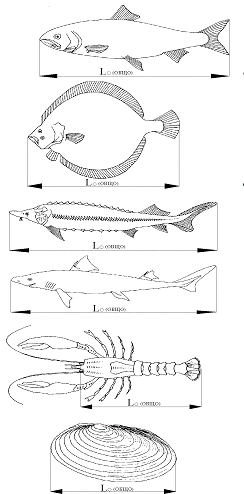 Схема № 4Схема № 5Схема № 6„Преходни и заключителни разпоредби§ 114. Лицата, регистрирани по чл. 25 към датата на влизане в сила на този закон, в шестмесечен срок от обнародването му информират ИАРА за целта на регистрацията по чл. 25, ал. 1.§ 115. Считано от 1 януари 2023 година информацията в § 61, по отношение на чл. 46, ал. 7 и 9 се предава само по електронен път.§ 116. Тарифата по чл. 17а, ал. 4 се привежда в съответствие с изискванията на този закон в срок до шест месеца от влизането му в сила.§ 117. Законът влиза в сила от деня на обнародването му в „Държавен вестник“, с изключение на:1. Параграф 25 относно чл. 18ж, ал. 2 и § 36 относно Глава трета, Раздел ІІа, които влизат в сила 1 година след обнародването на този закон в „Държавен вестник“;2. Параграф 28 относно чл. 19б, който влиза в сила считано от 01.07.2022 г.;3. Параграф 68 относно чл. 48а, който влиза в сила шест месеца след обнародването на този закон в „Държавен вестник“.Законът е приет от 44-ото Народно събрание на ……………..…... 2020 г. и е подпечатан с официалния печат на Народното събрание.Срокове на забрани за улов на риба и други водни организми през периода на размножаванеСрокове на забрани за улов на риба и други водни организми през периода на размножаванеСрокове на забрани за улов на риба и други водни организми през периода на размножаванеСрокове на забрани за улов на риба и други водни организми през периода на размножаванеСрокове на забрани за улов на риба и други водни организми през периода на размножаванеСрокове на забрани за улов на риба и други водни организми през периода на размножаване№ по ред№ по редВидове риби и други водни организмиРибностопански обекти и зониВидове риби и други водни организмиРибностопански обекти и зониСрок/период на забранатаСрок/период на забранатаСрок/период на забранатаА. Зимно и пролетно размножаващи се пъстървови и други студенолюбиви рибиА. Зимно и пролетно размножаващи се пъстървови и други студенолюбиви рибиА. Зимно и пролетно размножаващи се пъстървови и други студенолюбиви рибиА. Зимно и пролетно размножаващи се пъстървови и други студенолюбиви рибиА. Зимно и пролетно размножаващи се пъстървови и други студенолюбиви рибиА. Зимно и пролетно размножаващи се пъстървови и други студенолюбиви риби1.1.Речна (балканска) пъстърва (Salmo trutta), македонска пъстърва (Salmo macedonicus), дъгова пъстърва (Oncorhynchus mykiss/Salmo gairdneri irideus), сивен (Salvelinus fontinalis), чудски сиг (Coregonus lavaretus) и пелед (Coregonus peled)Речна (балканска) пъстърва (Salmo trutta), македонска пъстърва (Salmo macedonicus), дъгова пъстърва (Oncorhynchus mykiss/Salmo gairdneri irideus), сивен (Salvelinus fontinalis), чудски сиг (Coregonus lavaretus) и пелед (Coregonus peled)от 1 октомвридо 31 януариот 1 октомвридо 31 януариот 1 октомвридо 31 януари2.2.Щука (Esox lucius)Щука (Esox lucius)от 15 февруариот 15 февруариот 15 февруари2.2.Щука (Esox lucius)Щука (Esox lucius)до 30 априлдо 30 априлдо 30 април3.3.Распер (Аspius aspius)Распер (Аspius aspius)от 1 мартот 1 мартот 1 март3.3.Распер (Аspius aspius)Распер (Аspius aspius)до 30 априлдо 30 априлдо 30 априлБ. Пролетно-лятно размножаващи се шаранови, сомови и други топлолюбиви рибиБ. Пролетно-лятно размножаващи се шаранови, сомови и други топлолюбиви рибиБ. Пролетно-лятно размножаващи се шаранови, сомови и други топлолюбиви рибиБ. Пролетно-лятно размножаващи се шаранови, сомови и други топлолюбиви рибиБ. Пролетно-лятно размножаващи се шаранови, сомови и други топлолюбиви рибиБ. Пролетно-лятно размножаващи се шаранови, сомови и други топлолюбиви риби4.4.Пролетно-лятно размножаващи се риби съгласно надморската височина:В рибностопански обекти, намиращи се до 500 м надморска височинаВ рибностопански обекти, намиращи се от 500 до 1500 м надморска височинаВ рибностопански обекти, намиращи се над 1500 м надморска височинаПролетно-лятно размножаващи се риби съгласно надморската височина:В рибностопански обекти, намиращи се до 500 м надморска височинаВ рибностопански обекти, намиращи се от 500 до 1500 м надморска височинаВ рибностопански обекти, намиращи се над 1500 м надморска височинаот 15 априлдо 31 майот 1 майдо 15 юниот 1 юнидо 15 юлиот 15 априлдо 31 майот 1 майдо 15 юниот 1 юнидо 15 юлиот 15 априлдо 31 майот 1 майдо 15 юниот 1 юнидо 15 юли5.5.Бяла риба (Sander lucioperca) и речен костур (Perca fluviatilis)Бяла риба (Sander lucioperca) и речен костур (Perca fluviatilis)от 15 мартдо 15 майот 15 мартдо 15 майот 15 мартдо 15 май6. 6. Липан (Thymallus thymallus)Липан (Thymallus thymallus)от 15 мартдо 5 юниот 15 мартдо 5 юниот 15 мартдо 5 юни7.7.Есетрови риби (Acipenseridae) във водите на река Дунав и Черно море в съответствие с международните договори за риболова в рекатаЕсетрови риби (Acipenseridae) във водите на река Дунав и Черно море в съответствие с международните договори за риболова в реката60 дни60 дни60 дни8.8.Карагьоз (дунавска скумрия) (Alosa immaculata) във водите на река Дунав в съответствие с международните договори за риболова в рекатаКарагьоз (дунавска скумрия) (Alosa immaculata) във водите на река Дунав в съответствие с международните договори за риболова в реката30 дни30 дни30 дни9.9.Калкан (Psetta maxima) във водите на Черно море-с всякакъв вид риболовни уредиКалкан (Psetta maxima) във водите на Черно море-с всякакъв вид риболовни уреди60 дни, в периодааприл - юни60 дни, в периодааприл - юни60 дни, в периодааприл - юни10.10.Попчета (Gobiidae) във водите на Черно море-само с мрежени риболовни уредиПопчета (Gobiidae) във водите на Черно море-само с мрежени риболовни уредиот 15 априлдо 15 майот 15 априлдо 15 майот 15 априлдо 15 май11.11.Черноморска бодлива акула (Squalus acanthias)Черноморска бодлива акула (Squalus acanthias)от 01 априлдо 30 априлот 15 августдо 20 септемвриот 01 априлдо 30 априлот 15 августдо 20 септемвриот 01 априлдо 30 априлот 15 августдо 20 септемвриВ. Други водни организмиВ. Други водни организмиВ. Други водни организмиВ. Други водни организмиВ. Други водни организмиВ. Други водни организми12.12.Голяма водна жаба (Pelophylax ridibundus)Голяма водна жаба (Pelophylax ridibundus)от 1 априлдо 31 майот 1 априлдо 31 майот 1 априлдо 31 май13.13.Езерен рак (Astacus leptodactilus)Езерен рак (Astacus leptodactilus)от 15 октомвридо 15 майот 15 октомвридо 15 майот 15 октомвридо 15 май14.14.Пагур (Eriphia verrucosa)Пагур (Eriphia verrucosa)от 1 априлдо 31 майот 1 априлдо 31 майот 1 априлдо 31 май15.15.Обикновен (зелен) крив рак (Carcinus maenas)Обикновен (зелен) крив рак (Carcinus maenas)от 1 априлдо 31 майот 1 априлдо 31 майот 1 априлдо 31 майСписък на минимално допустимите размери за улов на риба и други водни организмиСписък на минимално допустимите размери за улов на риба и други водни организмиСписък на минимално допустимите размери за улов на риба и други водни организмиСписък на минимално допустимите размери за улов на риба и други водни организмиСписък на минимално допустимите размери за улов на риба и други водни организмиСписък на минимално допустимите размери за улов на риба и други водни организми№поред№поредОбщоприети и местни наименования и научно наименование (на латински)Общоприети и местни наименования и научно наименование (на латински)Размери (в см)/ тегло (в г)Размери (в см)/ тегло (в г)А. Сладководни рибиА. Сладководни рибиСем. Есетрови (Acipenseridae)Сем. Есетрови (Acipenseridae)1.1.Чига (Acipenser ruthenus)Чига (Acipenser ruthenus)55 см55 смСем. Пъстървови (Salmonidae)Сем. Пъстървови (Salmonidae)2.2.Речна (балканска) пъстърва (Salmo trutta)Речна (балканска) пъстърва (Salmo trutta)23 см23 см3.3.Македонска пъстърва (Salmo macedonicus)Македонска пъстърва (Salmo macedonicus)23 см23 см4.4.Черноморска пъстърва (Salmo labrax)Черноморска пъстърва (Salmo labrax)23 см23 смСем. Щукови (Еsocidae)Сем. Щукови (Еsocidae)5.5.Щука (Esox lucius)Щука (Esox lucius)45 см45 смСем. Шаранови (Cyprinidae)Сем. Шаранови (Cyprinidae)6. 6. Кротушки (род Gobio и род Romanogobio)Кротушки (род Gobio и род Romanogobio)9 см9 см7.7.Речен кефал (Squalius cephalus)Речен кефал (Squalius cephalus)25 см25 см8.8.Егейски речен кефал (Squalius orpheus)Егейски речен кефал (Squalius orpheus)25 см25 см9.9.Мъздруга (Leuciscus idus)Мъздруга (Leuciscus idus)30 см30 см10.10.Распер (Аspius aspius)Распер (Аspius aspius)30 см30 см11.11.Лин (Tinca tinca)Лин (Tinca tinca)22 см22 см12.12.Брияна (облез, уклей) (Alburnus mandrensis, A. schischkovi, A. sarmaticus) Брияна (облез, уклей) (Alburnus mandrensis, A. schischkovi, A. sarmaticus) 20 см20 см13.13.Уклей (Alburnus alburnus)Уклей (Alburnus alburnus)12 см12 см14.14.Платика (Abramis brama)Платика (Abramis brama)22 см22 см15.15.Немски косат (Abramis sapa)Немски косат (Abramis sapa)22 см22 см16.16.Чил косат (Abramis ballerus)Чил косат (Abramis ballerus)25 см25 см17.17.Бабка (Blicca bjoerkna)Бабка (Blicca bjoerkna)17 см17 см18.18.Морунаш (Vimba vimba)Морунаш (Vimba vimba)25 см 25 см 19.19.Маришки морунаш (карабалък) (Vimba melanops)Маришки морунаш (карабалък) (Vimba melanops)20 см20 см20.20.Бабушка (Rutilus rutius)Бабушка (Rutilus rutius)15 см15 см21.21.Лупавец (Rutilus frisii)Лупавец (Rutilus frisii)25 см25 см22.22.Червеноперка (Scardinius erythrophtalmus)Червеноперка (Scardinius erythrophtalmus)15 см15 см23.23.Сабица (Pelecus cultratus)Сабица (Pelecus cultratus)20 см20 см24.24.Скобар (Chondrostoma nasus)Скобар (Chondrostoma nasus)25 см25 см25.25.Вардарски скобар (Chondrostoma vardarense)Вардарски скобар (Chondrostoma vardarense)25 см25 см26.26.Бяла мряна (Barbus barbus)Бяла мряна (Barbus barbus)27 см27 см27.27.Черна (балканска) мряна (Barbus petenyi)Черна (балканска) мряна (Barbus petenyi)18 см18 см28.28.Маришка мряна (Barbus cyclolepis)Маришка мряна (Barbus cyclolepis)18 см18 см29.29.Крайморска мряна (Barbus bergi)Крайморска мряна (Barbus bergi)20 см20 см30.30.Струмска мряна (Barbus strumicae)Струмска мряна (Barbus strumicae)18 см18 см31.31.Шаран (Cyprinus carpio)Шаран (Cyprinus carpio)37 см37 см32.32.Златиста каракуда (Carassius carassius)Златиста каракуда (Carassius carassius)17 см17 смСем. Сомови (Siluridae)Сем. Сомови (Siluridae)33.33.Сом (Silurus glanis)Сом (Silurus glanis)65 см65 смСем. Трескови (Gadidae)Сем. Трескови (Gadidae)34.34.Михалца (Lota lota)Михалца (Lota lota)33 см33 смСем. Костурови (Percidae)Сем. Костурови (Percidae)35.35.Бяла риба (сулка) (Sander lucioperca/ Stizostedion lucioperca)Бяла риба (сулка) (Sander lucioperca/ Stizostedion lucioperca)45 см45 см36.36.Речен костур (Perca fluviatilis)Речен костур (Perca fluviatilis)12 см12 см37.37.Ивичест бибан (Gymnocephalus schraetser)Ивичест бибан (Gymnocephalus schraetser)15 см15 см38.38.Голяма вретенарка (Zingel zingel)Голяма вретенарка (Zingel zingel)25 см25 см39.39.Малка вретенарка (Zingel streber)Малка вретенарка (Zingel streber)14 см14 смБ. Проходни рибиБ. Проходни рибиСем. Есетрови (Acipenseridae)Сем. Есетрови (Acipenseridae)40.40.Моруна (Huso huso)Моруна (Huso huso)180 см180 см41.41.Пъструга (Acipenser stellatus)Пъструга (Acipenser stellatus)120 см120 см42.42.Руска есетра (Acipenser guеldenstaedti)Руска есетра (Acipenser guеldenstaedti)120 см120 смСем. Речни змиорки (Anguillidae)Сем. Речни змиорки (Anguillidae)43.43.Европейска речна змиорка (Anguilla anguilla)Европейска речна змиорка (Anguilla anguilla)50 см50 смСем. Селдови (Clupeidae)Сем. Селдови (Clupeidae)44.44.Карагьоз, дунавска скумрия (Alosa immaculata)Карагьоз, дунавска скумрия (Alosa immaculata)25 см25 смВ. Морски рибиВ. Морски рибиСем. Бодливи акули (Squalidae)Сем. Бодливи акули (Squalidae)45.45.Черноморска бодлива акула (Squalus acanthias)Черноморска бодлива акула (Squalus acanthias)90 см90 смСем. Селдови (Clupeidae)Сем. Селдови (Clupeidae)46.46.Цаца (копърка, трицона, шпрот) (Sprattus sprattus sulinus)Цаца (копърка, трицона, шпрот) (Sprattus sprattus sulinus)7 см7 смСем. Хамсиеви (Еngraulidae)Сем. Хамсиеви (Еngraulidae)47.47.Хамсия (Engraulis encrasicholus ponticus)Хамсия (Engraulis encrasicholus ponticus)8 см8 смСем. Зарганови (Belonidae)Сем. Зарганови (Belonidae)48.48.Зарган (Belone belone)Зарган (Belone belone)25 см25 смСем. Трескови (Gadidae)Сем. Трескови (Gadidae)49.49.Черноморски меджид (Merlangius merlangus euxinus)Черноморски меджид (Merlangius merlangus euxinus)9 см9 смСем. Кефалови (Mugilidae)Сем. Кефалови (Mugilidae)50.50.Морски кефал (Mugil cephalus)Морски кефал (Mugil cephalus)25 см25 см51.51.Платерина (Liza aurata)Платерина (Liza aurata)25 см25 см52.52.Илария (Liza saliens)Илария (Liza saliens)22 см22 смСем. Атеринови (Atherinidae)Сем. Атеринови (Atherinidae)53.53.Атерина (Atherina spp.)Атерина (Atherina spp.)10 см10 смСем. Морски костури (Serranidae)Сем. Морски костури (Serranidae)54.54.Лаврак (Dicentrachus labrax/Morone labrax)Лаврак (Dicentrachus labrax/Morone labrax)28 см28 смСем. Сафридови (Carangidae)Сем. Сафридови (Carangidae)55.55.Сафрид (Trachurus mediterraneus ponticus)Сафрид (Trachurus mediterraneus ponticus)12 см12 смСем. Смаридови (Centracanthidae)Сем. Смаридови (Centracanthidae)56.56.Смарид (Spicara spp.)Смарид (Spicara spp.)12 см12 смСем. Барбунови (Mullidae)Сем. Барбунови (Mullidae)57.57.Барбуня (Mullus barbatus ponticus)Барбуня (Mullus barbatus ponticus)9 см9 см58.58.Скумрия (Scomber scombrus)Скумрия (Scomber scombrus)22 см22 см59.59.Паламуд (Sarda sarda)Паламуд (Sarda sarda)28 см28 смСем. Попчета (Gobiidae)Сем. Попчета (Gobiidae)60.60.Тревно попче (Zosterisessor ophiocephalus)Тревно попче (Zosterisessor ophiocephalus)12 см12 см61.61.Голямоглаво попче (Neogobius cephalargoides)Голямоглаво попче (Neogobius cephalargoides)12 см12 см62.62.Стронгил (Neogobius melanostomus)Стронгил (Neogobius melanostomus)12 см12 см63.63.Лихнус (Mesogobius batrachocephalus)Лихнус (Mesogobius batrachocephalus)15 см15 см64.64.Широкоглаво попче (Neogobius euricephalus)Широкоглаво попче (Neogobius euricephalus)12 см12 смСем. Калканови (Scophthalmidae)Сем. Калканови (Scophthalmidae)65.65.Калкан (Psetta maxima)Калкан (Psetta maxima)45 см45 смСем. Писиеви (Pleuronectidae)Сем. Писиеви (Pleuronectidae)66.66.Писия (Platichthys flesus luscus)Писия (Platichthys flesus luscus)20 см20 смГ. Водни животниГ. Водни животниКлас Земноводни (Amphibia)Клас Земноводни (Amphibia)67.67.Голяма водна жаба (Pelophylax ridibundus)Голяма водна жаба (Pelophylax ridibundus)30 г30 гКлас Ракообразни (Crustacea)Клас Ракообразни (Crustacea)68.68.Обикновени скариди (Leander spp.)Обикновени скариди (Leander spp.)5 см5 см69.69.Пясъчна скарида (Crangon sp.)Пясъчна скарида (Crangon sp.)5 см5 см70.70.Езерен рак (Astacus leptodactylus)Езерен рак (Astacus leptodactylus)8 см8 см71.71.Пагур (Eriphia verrucosa)Пагур (Eriphia verrucosa)8 см8 см72.72.Обикновен (зелен) крив рак (Carcinus maenas)Обикновен (зелен) крив рак (Carcinus maenas)4 см4 смКлас Миди (Bivalvia)Клас Миди (Bivalvia)73.73.Миди речни, седефки (Unio spp.)Миди речни, седефки (Unio spp.)8 см8 см74.74.Миди речни, беззъбки (Anodonta spp.)Миди речни, беззъбки (Anodonta spp.)10 см10 см75.75.Черна морска мида (Mytilus galloprovincialis)Черна морска мида (Mytilus galloprovincialis)7 см7 см76.76.Бели пясъчни миди:Бели пясъчни миди:Mya arenariaDonax trunculusChamelea gallina и Anadara inaequivalvisMya arenariaDonax trunculusChamelea gallina и Anadara inaequivalvis2,5 см2,2 см2 см2,5 см2,2 см2 см